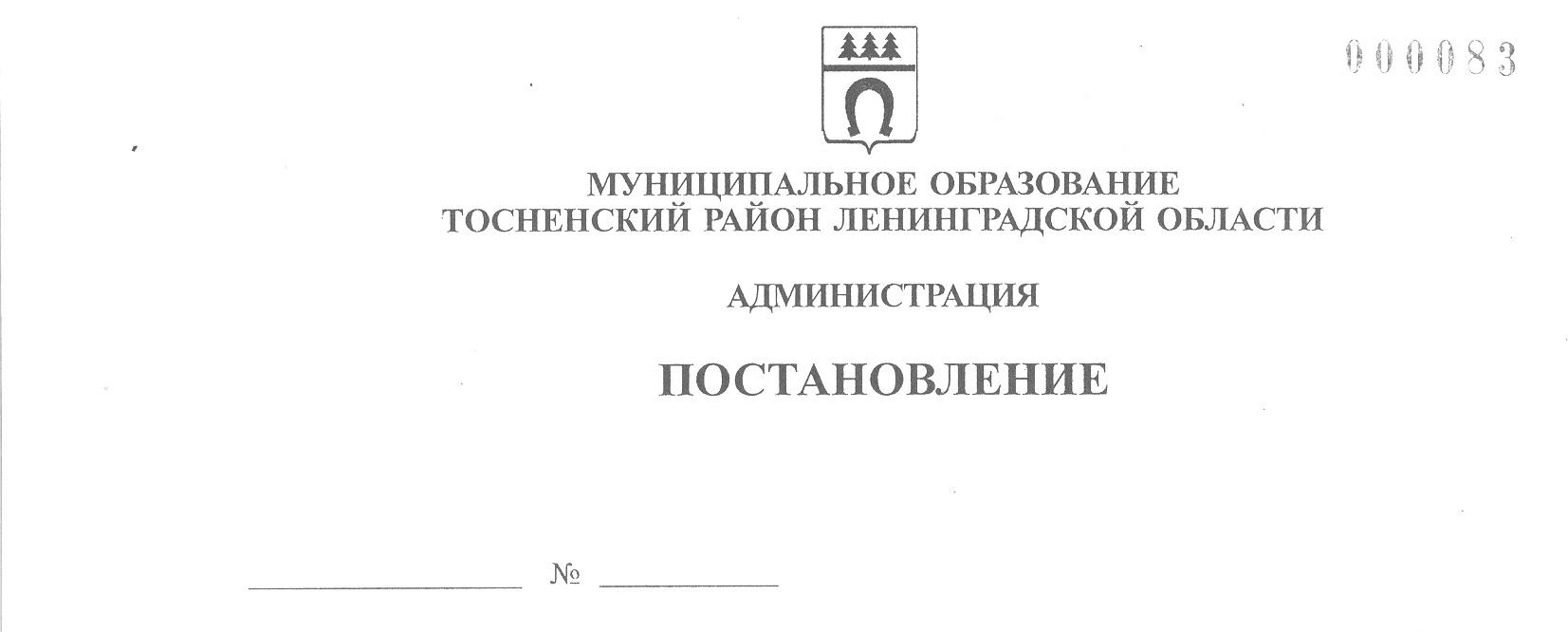 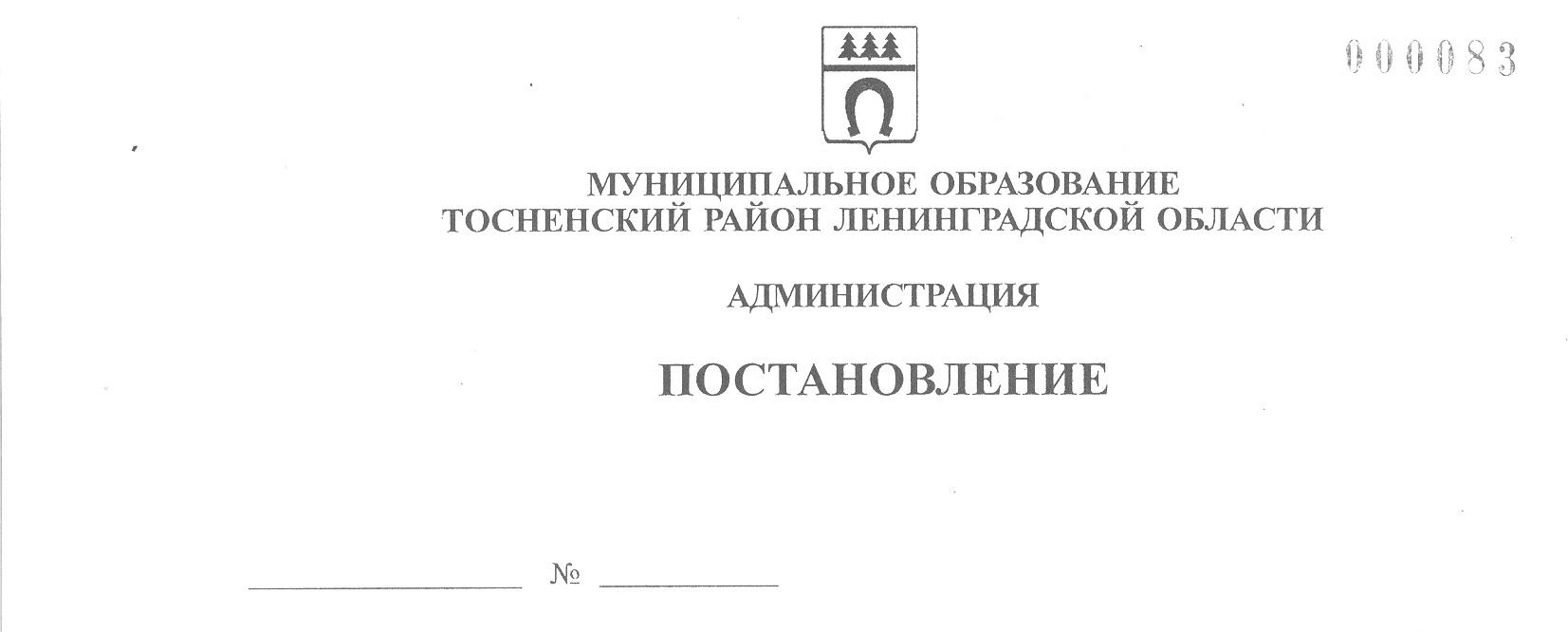 14.11.2023                                     3870-паО внесении изменения в постановление администрации муниципального образования Тосненский район Ленинградской области от 26.06.2019 № 1012-па «Об утверждении Порядка рассмотрения заявлений, принятия соответствующих решений о назначении и выплате пенсии за выслугу лет, доплаты к пенсии в муниципальном образовании Тосненский район Ленинградской области»В соответствии с решением совета депутатов третьего созыва муниципального образования Тосненский район Ленинградской области от 24.05.2019 № 245 «Об условиях предоставления права на пенсию за выслугу лет лицам, замещавшим должности муниципальной службы в органах местного самоуправления муниципального образования Тосненский район Ленинградской области» администрация муниципального образования Тосненский район Ленинградской области ПОСТАНОВЛЯЕТ:1. Внести изменение в приложение к постановлению администрации муниципального образования Тосненский район Ленинградской области от 26.06.2019 № 1012-па «Об утверждении Порядка рассмотрения заявлений, принятия соответствующих решений о назначении и выплате пенсии за выслугу лет, доплаты к пенсии в муниципальном образовании Тосненский район Ленинградской области»: исключить абзац 2 пп. 5.1 п. 5 «Порядка рассмотрения  заявлений, принятия соответствующих решений о назначении и выплате пенсии за выслугу лет, доплаты к пенсии в муниципальном образовании Тосненский район Ленинградской области».2. Отделу кадров администрации муниципального образования Тосненский район Ленинградской области направить в сектор по взаимодействию с общественностью комитета по организационной работе, местному самоуправлению, межнациональным и межконфессиональным отношениям администрации муниципального образования Тосненский район Ленинградской области настоящее постановление для опубликования и обнародования в порядке, установленном Уставом муниципального образования Тосненский муниципальный район Ленинградской области.3. Сектору по взаимодействию с общественностью  комитета по организационной работе, местному самоуправлению, межнациональным и межконфессиональным отношениям администрации муниципального образования Тосненский район Ленинградской области опубликовать и обнародовать настоящее постановление в порядке, установленном Уставом муниципального образования Тосненский муниципальный район Ленинградской области.4. Контроль за исполнением настоящего постановления оставляю за собой.5. Настоящее постановление вступает в силу со дня его официального опубликования.И. о. главы администрации                                                                  И.Ф. ТычинскийПлиткина Мария Алексеевна, 8(81361)332066 га